ESTUDIO PILOTO PARA MEJORAR EL CONTROL DEL ASMA INFANTIL EN LA ESCUELA MEDIANTE UNA INTERVENCIÓN EDUCATIVA DE ENFERMERÍA ESCOLAR EN LA COMUNIDAD DE MADRID Coordina: Mercedes CorrotoIntegrantes (por orden alfabético):  Amparo Ruiz (Colegio Arturo Soria, Madrid), Beatriz González (Colegio Base, Alcobendas), Conxi Grau (AsmaMadrid), Eva Díaz (Colegio Joyfe, Madrid), Javier Contreras (Escuela de Asma), Laura Fernández (Colegio Sagrada Familia de Urgel, Madrid), María Elvira García (CEIP Miguel Delibes, Leganés), Noemí González (CPEE Peñalara, Collado Villalba)AMECE junto con Escuela de Asma (www.escueladeasma.com), y en colaboración con Asmamadrid (www.asmamadrid.org), ha puesto en marcha un estudio piloto para mejorar el control del asma infantil en la escuela mediante una intervención educativa de enfermería escolar en la Comunidad de Madrid. Este programa piloto, inicialmente, está siendo llevado a cabo por colegios de la Comunidad de Madrid con enfermera escolar y tiene como objetivo mejorar la salud de los alumnos con asma. Tras identificar los alumnos con asma mal controlado, la enfermera del centro desarrolla una intervención educativa con la que mejorar el asma. Para próximos cursos y paulatinamente se irán incluyendo más colegios.En la intervención, la enfermera escolar, mediante sesiones grupales y/o individuales adaptadas a la edad, conocimientos y autonomía de los alumnos y las familias, trabaja aspectos como la identificación precoz de los síntomas, la importancia de conocer y mantener el tratamiento pautado por su pediatra, la utilización de los dispositivos de inhalación, la identificación de los desencadenantes, etc… Con este estudio se pretende ayudar a controlar mejor el asma de los alumnos afectados por esta patología y pretende confirmar la importancia de una adecuada educación sanitaria de las familias y de cómo la enfermera escolar, por su competencia profesional y su ámbito de actuación tan cercano, directo y estable en el tiempo con los niños y sus familias, es un pilar importante en su consecución. 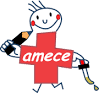 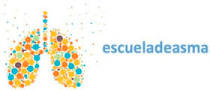 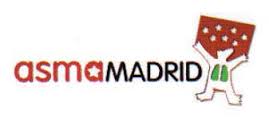 